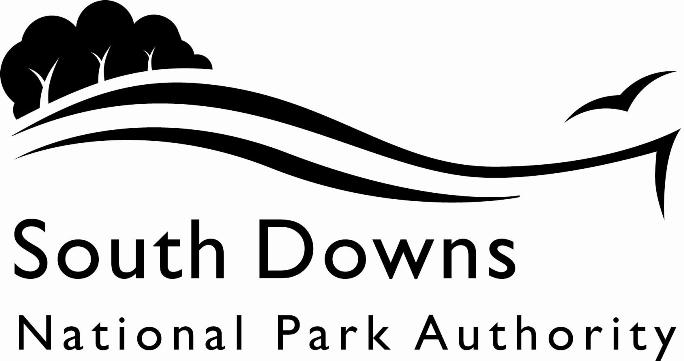 Town and Country Planning Acts 1990Planning (Listed Building and Conservation Area) Act 1990LIST OF NEW PLANNING AND OTHER APPLICATIONS, RECEIVED AND VALIDWEEKLY LIST AS AT 21 June 2021The following is a list of applications which have been received and made valid in the week shown above for the recovered areas within the South Downs National Park (Adur District Council, Arun District Council, Brighton & Hove Council, Wealden District Council, Worthing Borough Council and county applications for East Sussex, Hampshire and West Sussex County Councils), and for all “Called In” applications for the remainder of the National Park area. These will be determined by the South Downs National Park Authority.IMPORTANT NOTE:The South Downs National Park Authority has adopted the Community Infrastructure Levy Charging Schedule, which will take effect from 01 April 2017.  Applications determined after 01 April will be subject to the rates set out in the Charging Schedule (https://www.southdowns.gov.uk/planning/planning-policy/community-infrastructure-levy/).  If you have any questions, please contact CIL@southdowns.gov.uk or tel: 01730 814810.  Want to know what’s happening in the South Downs National Park? 
Sign up to our monthly newsletter to get the latest news and views delivered to your inboxwww.southdowns.gov.uk/join-the-newsletterApplicant:		Ditchling Parish CouncilProposal:	Variation of Condition 8 (External Lighting) relating to planning approval SDNP/17/01358/FULLocation:	Land adjacent Pumping Station, Keymer Road, Ditchling, East SussexGrid Ref:	532230 115263Applicant:		Mr Ronald SeacombeProposal:	Variation of conditions 2, 3, 4, 9, 10, 11, 12, 14, 17, 18, 19, 20, 21, 22, 23, 24, 25 and 26 relating to planning approval SDNP/16/04613/FUL for alterations to the design and layout of the proposed holiday lodges, and for changes to the occupancy conditionLocation:	Upland Park , Garrison Hill, Droxford, SO32 3QLGrid Ref:	460824 118702Applicant:		Mr N GiffordProposal:	Change of use of land to glamping site, to include 2no. glamping pods for holiday accomodation all year roundLocation:	The Downs Stables, Stable Lane, Findon, Worthing, West Sussex, BN14 0RRGrid Ref:	512587 109036Applicant:		Mr and Mrs J AventProposal:	Indoor swimming poolLocation:	Timbers, Clappers Lane, Fulking, Henfield, West Sussex, BN5 9NJGrid Ref:	524847 113749Applicant:		Lancing CollegeProposal:	Taking up and removing from site the existing external reconstituted stone steps and landings know as 'Lower Quad Steps', minor repairs to the sub-base before laying new reconstituted stone steps and landings, in line with existing stepsLocation:	Lancing College, College Drive, Lancing, West Sussex, BN15 0RWGrid Ref:	519422 106480Applicant:		Lancing CollegeProposal:	Taking up and removing from site the existing external reconstituted stone steps and landings know as 'Lower Quad Steps', minor repairs to the sub-base before laying new reconstituted stone steps and landings, in line with existing stepsLocation:	Lancing College, College Drive, Lancing, West Sussex, BN15 0RWGrid Ref:	519422 106480Applicant:		Mr Mike StephensonProposal:	Demolition of existing detached garage and erection of side extension incorporating garage, conversion of existing integral garage into bedroom, replacement of existing timber cladding with brick and flint panels and replacement porch roofLocation:	New Cote Cottage, 6 Cote Street, Salvington, Worthing, West Sussex, BN13 3EXGrid Ref:	511443 105902Applicant:		Miss S WallisProposal:	Demolition of conservatory and erection of a single storey rear extension, front porch and pitch roof to existing garageLocation:	Hillside, Pyecombe Street, Pyecombe, West Sussex, BN45 7EEGrid Ref:	528506 112923Applicant:		Mr James StewartProposal:	Removal of condition 4 relating to Planning Approval Number: W/10/05/, to allow for the use of the outbuilding for purposes ancillary to the use of the existing property, other than garagingLocation:	2 Watermeadow Cottages , Warningcamp Lane, Warningcamp, BN18 9QLGrid Ref:	503628 106655Town and Country Planning Acts 1990Planning (Listed Building and Conservation Area) Act 1990LIST OF NEW PLANNING AND OTHER APPLICATIONS, RECEIVED AND VALIDWEEKLY LIST AS AT 21 June 2021The following is a list of applications which have been received and made valid in the week shown above. These will be determined, under an agency agreement, by Chichester District Council, unless the application is ‘called in’ by the South Downs National Park Authority for determination. Further details regarding the agency agreement can be found on the SDNPA website at www.southdowns.gov.uk.If you require any further information please contact Chichester District Council who will be dealing with the application.IMPORTANT NOTE:The South Downs National Park Authority has adopted the Community Infrastructure Levy Charging Schedule, which will take effect from 01 April 2017.  Applications determined after 01 April will be subject to the rates set out in the Charging Schedule (https://www.southdowns.gov.uk/planning/planning-policy/community-infrastructure-levy/).  If you have any questions, please contact CIL@southdowns.gov.uk or tel: 01730 814810.  Want to know what’s happening in the South Downs National Park? 
Sign up to our monthly newsletter to get the latest news and views delivered to your inboxwww.southdowns.gov.uk/join-the-newsletterApplicant:		Mr & Mrs John & Linda SadlerProposal:	Internal repairs to roof structure with insertion of steel beams and additional wall ties.Location:	Henchers Farm, Bepton Road, Bepton, Midhurst, West Sussex, GU29 0NBGrid Ref:	486589 119506Applicant:		R BoddieProposal:	Construction of a new oak framed garden store and an opening in the front boundary wall for bin storage.Location:	4 Malthouse Cottages , Back Lane, Bignor, RH20 1PQGrid Ref:	498217 114493Applicant:		R BoddieProposal:	Construction of a new oak framed garden store and an opening in the front boundary wall for bin storage.Location:	4 Malthouse Cottages , Back Lane, Bignor, RH20 1PQGrid Ref:	498217 114493Applicant:		Mr Jonathan RodwellProposal:	Notification of intention to fell 2 no. Lapsed hedgerow Beech (T1 & T2)Location:	Dale House, West Burton Road, West Burton, Pulborough, West Sussex, RH20 1HDGrid Ref:	499833 113875Applicant:		The Cowdray EstateProposal:	Removal of condition 1 of permission EB/08/04711/COU to allow permanent use to host civil ceremonies, wedding receptions, occasional horticultural and other similar events in addition to existing approved business portfolio. (Variation of conditions 4 and 5 of permission EB/10/05679/FUL -variation of times from both conditions ).Location:	River Ground Stables  , Cowdray Ruins, North Street, Midhurst, West Sussex, GU29 9ALGrid Ref:	489059 121625Applicant:		Mr Chris TylerProposal:	Re-design of courtyard to include erection of pergola, stone wall and installation of patio area.Location:	Old Malthouse Cottage , Southbrook Road, West Ashling, PO18 8DNGrid Ref:	481163 107280Applicant:		Mr P de PassProposal:	Conversion of 4 no. farm buildings into 1 no. dwelling. Alternative scheme to that approved under application SDNP/17/01720/FUL and SDNP/17/02124/LISLocation:	Tye Oak Farm , East Harting Hollow Road, East Harting, GU31 5NAGrid Ref:	480013 119967IMPORTANT NOTE: This application is liable for Community Infrastructure Levy and associated details will require to be recorded on the Local Land Charges Register. If you require any additional information regarding this, please contact CIL@southdowns.gov.uk or tel: 01730 814810.Applicant:		Ms Sue EvansProposal:	Rear first floor extension (above open ground floor - lightwell) to link the first floors of premises.Location:	Shaxson Hall, Elsted Road, South Harting, Petersfield, West Sussex, GU31 5LDGrid Ref:	478699 119553Applicant:		Mr David ButcherProposal:	Remove and re-instate render area on front elevation.Location:	The White Hart Inn , The Street, South Harting, GU31 5QBGrid Ref:	478508 119500Applicant:		L NewmanProposal:	Notification of intention to reduce canopy (all round) by 1m on 1 no. Yew tree. Remove epicormic growth on the main trunk on 2 no. Apple trees. Location:	Laurel Cottage , Heyshott Street, Heyshott, GU29 0DLGrid Ref:	489932 117977Applicant:		Mr Alex LangheinProposal:	Remodelling of modern additions including staircase enclosure,  western extension plus removal of cloakroom and introduction of single storey entrance hall to the rear.Location:	87 - 88 Trumley, West Stoke Road, Lavant, West Sussex, PO18 9AYGrid Ref:	484208 108549Applicant:		Mr W Tebbit & Ms A TupperProposal:	Garage building and associated works.Location:	Upper Elidge , 1 Highstead Lane, Bexley Hill, Lodsworth, GU28 9EAGrid Ref:	491175 125404Applicant:		Mr D RaeProposal:	Insertion of 2no conservation style rooflights into West plane of outbuilding roof.Location:	Meadowside , Dial Green Lane, Lurgashall, GU28 9ETGrid Ref:	493662 127182Applicant:		Mr D RaeProposal:	Insertion of 2no conservation style rooflights into west plane of outbuilding roof.Location:	Meadowside , Dial Green Lane, Lurgashall, GU28 9ETGrid Ref:	493662 127182Applicant:		Mr Syed BokhariProposal:	Compliance with conditions relating to condition 7 and 14 of permission SDNP/14/03338/FUL.Location:	Midhurst Rother College, North Street, Midhurst, West Sussex, GU29 9DTGrid Ref:	488620 121877Applicant:		Mr David Hamilton-FoxProposal:	The relocation of a kitchen into the downstairs space, removal of internal staircase and replaced with an external staircase. Window to be replaced with an external door and window.Location:	Parkview , Carron Lane, Midhurst, GU29 9LFGrid Ref:	487843 121413Applicant:		Mr & Mrs Jones-LloydProposal:	Renovations to existing workshop building, changes to elevational materials, new fenestration, addition of a new timber clad porch and retention of existing chimney with internal modifications.Location:	Forge Cottage , A283 Pipers Lane To Valentines Lea, Valentines Hill, Northchapel, GU28 9HXGrid Ref:	495229 129587Applicant:		Mr Martyn BurkinshawProposal:	Notification of intention to remove 3 no. branches on south sector (to reduce weight to main stem - as shown on annotated photo) on 1 no. Horse Chestnut tree.Location:	Petworth House, Church Street, Petworth, West Sussex, GU28 0AEGrid Ref:	497592 121888Applicant:		Paul GarstinProposal:	Existing thatched roof to be replaced with handmade plain clay tiles to main barn and 4 no. new roof lights. Midstrey gable above main entrance. Internal glazed partitions between office units. Erection of 1 no. Pavilion outbuilding. 1 no. road sign at entrance gates.Location:	Wenham Manor, Wenham Barn , Durleighmarsh, Rogate, GU31 5AYGrid Ref:	478890 123552Applicant:		Paul GarstinProposal:	Replacement roof finish to main barn and 4 no. roof lights. Midstrey gable above main entrance. Internal glazed partitions between office units. Erection of 1 no. Pavilion outbuilding. 1 no. road sign at entrance gates.Location:	Wenham Manor, Wenham Barn , Durleighmarsh, Rogate, GU31 5AYGrid Ref:	478890 123552Applicant:		Mr & Mrs R GrassProposal:	Demolition of existing single storey side extension and front porch of main house. Erection of single storey front porch, side and rear extension. External refurbishment of main house and garage including new cladding, windows, doors and rooflight. Enlargement of central dormer to northern facade and landscaping works Internal alterations to main house and garage. Addition of Solar panels to main house and garage.Location:	April Cottage , Upper Fynings Lane, Rogate, GU31 5DHGrid Ref:	481430 124641IMPORTANT NOTE: This application is liable for Community Infrastructure Levy and associated details will require to be recorded on the Local Land Charges Register. If you require any additional information regarding this, please contact CIL@southdowns.gov.uk or tel: 01730 814810.Applicant:		Mr ShrimptonProposal:	Annexe extension and enhancements to Thatch Cottage.Location:	Thatch Cottage , Charlton Road, Singleton, PO18 0HWGrid Ref:	487874 113121Applicant:		Mr ShrimptonProposal:	Annexe extension and enhancements to Thatch Cottage.Location:	Thatch Cottage , Charlton Road, Singleton, PO18 0HWGrid Ref:	487874 113121Applicant:		GrahamProposal:	Siting of 5 single storey temporary bedroom accommodation units for a period of 2 years.Location:	The Dower House, West Dean College, Church Lane, West Dean, Chichester, West Sussex, PO18 0QYGrid Ref:	486005 112615Applicant:		GrahamProposal:	Siting of 5 single storey temporary bedroom accommodation units for a period of 2 yearsLocation:	The Old Vicarage Car Park, Church Lane, West Dean, Chichester, West Sussex, PO18 0QYGrid Ref:	486084 112685Town and Country Planning Acts 1990Planning (Listed Building and Conservation Area) Act 1990LIST OF NEW PLANNING AND OTHER APPLICATIONS, RECEIVED AND VALIDWEEKLY LIST AS AT 21 June 2021The following is a list of applications which have been received and made valid in the week shown above. These will be determined, under an agency agreement, by East Hants District Council, unless the application is ‘called in’ by the South Downs National Park Authority for determination. Further details regarding the agency agreement can be found on the SDNPA website at www.southdowns.gov.uk.If you require any further information please contact East Hants District Council who will be dealing with the application.IMPORTANT NOTE:The South Downs National Park Authority has adopted the Community Infrastructure Levy Charging Schedule, which will take effect from 01 April 2017.  Applications determined after 01 April will be subject to the rates set out in the Charging Schedule (https://www.southdowns.gov.uk/planning/planning-policy/community-infrastructure-levy/).  If you have any questions, please contact CIL@southdowns.gov.uk or tel: 01730 814810.  Want to know what’s happening in the South Downs National Park? 
Sign up to our monthly newsletter to get the latest news and views delivered to your inboxwww.southdowns.gov.uk/join-the-newsletterApplicant:		Mr & Mrs GoswellProposal:	04a - Portuguese Laurel -remove decayed stem, 11 - Horse Chestnut - Fell, 21 Sycamore - Fell, 23 Sycamore - Fell, 40 Honey Locust - cut back southern spread to clear trampoline, 41 Beech - reduce height to 2m, 46 Handkerchief Tree - prune to remove sub-dominant developing leader, 54 Field Maple - reduce height to 4m and spread to 2.5m, 61 Monterey Cypress - remove northern low branches to 4mLocation:	The Old Rectory , High Street, Buriton, Petersfield, GU31 5RXGrid Ref:	473885 120058Applicant:		Ms Jenny HumphreysProposal:	Single storey rear extension (providing a porch and sun room) together with internal alterations and associated drainage works and new car port following demolition of two single storey extensions (porch and sun room). And part demolition of existing boundary wall to form new vehicular access.Location:	Bottle Cottage , Workhouse Lane, East Meon, Petersfield, GU32 1PDGrid Ref:	467882 122125Applicant:		Mr TWJ Tyrwhitt-DrakeProposal:	Two storey extension with internal alterations and four bay garage with associated landscapingLocation:	Tigwell Farm , Bereleigh House Road, East Meon, Petersfield, GU32 1PJGrid Ref:	468122 124595IMPORTANT NOTE: This application is liable for Community Infrastructure Levy and associated details will require to be recorded on the Local Land Charges Register. If you require any additional information regarding this, please contact CIL@southdowns.gov.uk or tel: 01730 814810.Applicant:		Mr TWJ Tyrwhitt-DrakeProposal:	Listed building consent - Two storey extension with internal alterations and four bay garage with associated landscapingLocation:	Tigwell Farm , Bereleigh House Road, East Meon, Petersfield, GU32 1PJGrid Ref:	468122 124595Applicant:		Mr & Mrs Mark RodbertProposal:	Conversion of garage to habitable accommodation. Replacement of timber garage doors with windows and brickwork to match existing. Replacement of rear garage window with French doors. Removal of wall between kitchen and garage and raising of garage floor.Location:	Swain Cottage, Petersfield Road, Greatham, Liss, Hampshire, GU33 6HAGrid Ref:	477371 130471Applicant:		Mr & Mrs Mark RodbertProposal:	Listed building consent - Conversion of garage to habitable accommodation. Replacement of timber garage doors with windows and brickwork to match existing. Replacement of rear garage window with French doors. Removal of wall between kitchen and garage and raising of garage floor.Location:	Swain Cottage, Petersfield Road, Greatham, Liss, Hampshire, GU33 6HAGrid Ref:	477371 130471Applicant:		Mr & Mrs YoungProposal:	single storey side extension and swimming pool.Location:	Oakley , Oakhanger Road, Bordon, GU35 9JPGrid Ref:	477246 137121Applicant:		Mr S CauserProposal:	Single storey in-fill extensionLocation:	Hill Side House , Hill Side Lane, Hill Brow, Liss, GU33 7PTGrid Ref:	478791 126839Applicant:		Mr Michael MingayProposal:	3 Scots Pines -  Crown Lift (see photographs)Location:	32 Pine Walk, Liss, Hampshire, GU33 7ATGrid Ref:	478339 128823Applicant:		Mr Joe PetalProposal:	T1 Oak  - Reduce southern limbs (6) over property boundary by 1 metre max, tree to remain the same height and width bar the max 1 metre lateral reduction back to  fence line.Location:	14 Woodlark Gardens, Petersfield, GU31 4RQGrid Ref:	476445 123147Applicant:		Mr & Ms Dickens & SvatosovaProposal:	Single storey front & rear extension.Location:	2 Larcombe Road, Petersfield, GU32 3LSGrid Ref:	473930 122697Applicant:		WoodlandProposal:	T1 and T2 - dead elms (exceptions to formal process) - section fell to ground level and stack arisings in habitat piles within woodlandT3 - Goat willow - In decline - section fell to ground level and stack arisings in habitat piles in woodlandT4 - hawthorn - Pollard at 2m above ground levelLocation:	3 Stour Close, Petersfield, GU31 4LUGrid Ref:	474269 122652Applicant:		Fraser - PyeProposal:	Single storey rear extension following demolition of existing conservatory and enclosure of front  porch areaLocation:	Tilmore Farm House , Harrow Lane, Petersfield, GU32 2HTGrid Ref:	474717 124518Applicant:		Mrs Pearl StockleyProposal:	Oak Tree in back garden - Prune (cutting points shown in photograph).Location:	83 Moggs Mead, Petersfield, Hampshire, GU31 4PYGrid Ref:	475137 123360Applicant:		Mr N ArmitageProposal:	Variation of Condition 17 of permission SDNP/53228 (on EHDC website)  to allow the building to be used for mixed commercial uses captured by the new use class ELocation:	Buckmore Studios , Beckham Lane, Petersfield, GU32 3BUGrid Ref:	473663 123900Applicant:		Terence WhiteProposal:	Neighbour's sycamore branches encroaching and shading gardens. Reduce by about half. Ash tree needs reducing too. I have neighbour's permission to reduce the heights of both trees.Location:	26 Chapel Street, Petersfield, GU32 3DZGrid Ref:	474558 123505Applicant:		Mrs PageProposal:	Two detached outbuildings for use as a garage and implement store following demolition of existing shedsLocation:	The Old Vicarage , Church Road, Steep, Petersfield, GU32 2DBGrid Ref:	474892 125109IMPORTANT NOTE: This application is liable for Community Infrastructure Levy and associated details will require to be recorded on the Local Land Charges Register. If you require any additional information regarding this, please contact CIL@southdowns.gov.uk or tel: 01730 814810.Applicant:		Ms S LoveridgeProposal:	Change of Use of land for the creation of a 2 Pitch Gypsy/Traveller site, comprising the siting of 1 mobile home, 1 touring caravan, and erection of 1 dayroom, per pitchLocation:	Land South of Foxes, Green Street, Kingsley, Bordon, Hampshire, Grid Ref:	476859 137899IMPORTANT NOTE: This application is liable for Community Infrastructure Levy and associated details will require to be recorded on the Local Land Charges Register. If you require any additional information regarding this, please contact CIL@southdowns.gov.uk or tel: 01730 814810.Town and Country Planning Acts 1990Planning (Listed Building and Conservation Area) Act 1990LIST OF NEW PLANNING AND OTHER APPLICATIONS, RECEIVED AND VALIDWEEKLY LIST AS AT 21 June 2021The following is a list of applications which have been received and made valid in the week shown above. These will be determined, under an agency agreement, by Horsham District Council, unless the application is ‘called in’ by the South Downs National Park Authority for determination. Further details regarding the agency agreement can be found on the SDNPA website at www.southdowns.gov.uk.If you require any further information please contact Horsham District Council who will be dealing with the application.IMPORTANT NOTE:The South Downs National Park Authority has adopted the Community Infrastructure Levy Charging Schedule, which will take effect from 01 April 2017.  Applications determined after 01 April will be subject to the rates set out in the Charging Schedule (https://www.southdowns.gov.uk/planning/planning-policy/community-infrastructure-levy/).  If you have any questions, please contact CIL@southdowns.gov.uk or tel: 01730 814810.  Want to know what’s happening in the South Downs National Park? 
Sign up to our monthly newsletter to get the latest news and views delivered to your inboxwww.southdowns.gov.uk/join-the-newsletterApplicant:		Ms Joanna ChaytorProposal:	Retrospective application for the relocation and alteration of height of existing chimney and installation of a log burner.Location:	The Studio , Church Street, Amberley, BN18 9NEGrid Ref:	503070 113148Applicant:		Mr & Mrs LansberryProposal:	Erection of a single storey detached garage and removal of a bay tree.Location:	Highcroft , The Street, Bramber, BN44 3WEGrid Ref:	518619 110564Applicant:		Mr and Mrs Gary KnightProposal:	Erection of detached two-storey dwellinghouse.Location:	Land West of Riverside , The Street, Bramber, BN44 3WEGrid Ref:	519196 110602IMPORTANT NOTE: This application is liable for Community Infrastructure Levy and associated details will require to be recorded on the Local Land Charges Register. If you require any additional information regarding this, please contact CIL@southdowns.gov.uk or tel: 01730 814810.Applicant:		Miss Alana ShihadehProposal:	Variation of Condition 3 of previously approved application DC/11/2268 (Application for a new planning permission to replace extant permission DC/07/2028 (Demolition of redundant barn and garage, construction of grooms' accommodation and assistant trainers' accommodation). To allow unrestricted occupancy of the residential accommodation.Location:	Grooms Accommodation, Ashleigh House Stables, Sullington Lane, Storrington, West Sussex, RH20 4AEGrid Ref:	509987 113582Applicant:		Mr M PockettProposal:	Demolition of existing conservatory and replacement with an oak framed garden room.Location:	Chantry Mere , Chantry Lane, Storrington, RH20 4ABGrid Ref:	509273 112848Applicant:		Mike RosenbergProposal:	The construction of a new oak clad entry porch with pitched roof.Location:	Catsland Farmhouse, Bramlands Lane, Woodmancote, Henfield, West Sussex, BN5 9TGGrid Ref:	523376 113414Town and Country Planning Acts 1990Planning (Listed Building and Conservation Area) Act 1990LIST OF NEW PLANNING AND OTHER APPLICATIONS, RECEIVED AND VALIDWEEKLY LIST AS AT 21 June 2021The following is a list of applications which have been received and made valid in the week shown above. These will be determined, under an agency agreement, by Lewes District Council, unless the application is ‘called in’ by the South Downs National Park Authority for determination. Further details regarding the agency agreement can be found on the SDNPA website at www.southdowns.gov.uk.If you require any further information please contact Lewes District Council who will be dealing with the application.IMPORTANT NOTE:The South Downs National Park Authority has adopted the Community Infrastructure Levy Charging Schedule, which will take effect from 01 April 2017.  Applications determined after 01 April will be subject to the rates set out in the Charging Schedule (https://www.southdowns.gov.uk/planning/planning-policy/community-infrastructure-levy/).  If you have any questions, please contact CIL@southdowns.gov.uk or tel: 01730 814810.  Want to know what’s happening in the South Downs National Park? 
Sign up to our monthly newsletter to get the latest news and views delivered to your inboxwww.southdowns.gov.uk/join-the-newsletterApplicant:		Georgina PriceProposal:	T1 - Pine- Reduce height and lateral spread towards building by approx 2 metres.  The tree is heavily weighted towards the building and it's lateral spread is growing ever closer to the building, both reducing light levels and increasing its lever arm effect.  If the tree were to fail it would strike the building.Location:	Cottage Homes , Common Lane, Ditchling, BN6 8TWGrid Ref:	532990 116538Applicant:		N StuartProposal:	Ash T12 crown reduction by 20% to reduce excessive shading and remove the dead wood which keeps falling on our lawnLocation:	5 Emett Gardens, Ditchling, BN6 8FBGrid Ref:	533038 114951Applicant:		Mr & Mrs TraversProposal:	Single storey rear extension, side dormer and alterations to main house, erection of detached garage buildingLocation:	Senge House , Farm Lane, Ditchling, BN6 8UNGrid Ref:	533097 115174Applicant:		Mr G ChambersProposal:	Replacement extension, interior renovations, external studio outbuildings, swimming pool and associated garden wallsLocation:	Firle Cottage , The Street, Firle, BN8 6NSGrid Ref:	546895 107358Applicant:		Mr G ChambersProposal:	replacement extension, interior renovations, external studio outbuildings, swimming pool and associated garden wallsLocation:	Firle Cottage , The Street, Firle, BN8 6NSGrid Ref:	546895 107358Applicant:		The Trustees of The Glynde EndowmentProposal:	Replacement gates to be set back behind the existing pier and new gravel driveway and brick pathway to the entrance resubmission following previous expired approved application  SDNP/17/03731/LIS & SDNP/17/03730/FULLocation:	Hampden House, The Street, Glynde, Lewes, East Sussex, BN8 6TAGrid Ref:	545652 109026Applicant:		The Trustees of The Glynde EndowmentProposal:	Replacement gates to be set back behind the existing pier and new gravel driveway and brick pathway to the entrance resubmission following previous expired approved application:  SDNP/17/03731/LIS  & SDNP/17/03730/FULLocation:	Hampden House, The Street, Glynde, Lewes, East Sussex, BN8 6TAGrid Ref:	545652 109026Applicant:		C ColeProposal:	Installation of new substationLocation:	Dairy Cottage, The Street, Glynde, Lewes, East Sussex, BN8 6SJGrid Ref:	545592 109161Applicant:		Jenny RidgwellProposal:	T1 - Whitebeam Reduce crown by approx 1.5m back to good growth points.Location:	28 Paddock Road, Lewes, BN7 1UUGrid Ref:	541277 110149Applicant:		Mrs S HawksworthProposal:	Replacement of windows to garden room at rear of house and patio doors to replace french doorsLocation:	The Old Farmhouse , Toronto Terrace, Lewes, BN7 2DXGrid Ref:	541393 110387Applicant:		Ms TrotmanProposal:	Erection of 3 bedroom dwelling on the land adjacent to 34 Middle WayLocation:	Land adjacent to 34 Middle Way, Lewes, East Sussex, BN7 1NHGrid Ref:	540144 110392Applicant:		Mr T LakerProposal:	Proposed internal alterations to ground and first floorLocation:	137 High Street, Lewes, BN7 1XSGrid Ref:	541151 110005Applicant:		N/AProposal:	demolition of existing buildings contained within a former woodyardLocation:	The White House, Eastgate Wharf, Lewes, East Sussex, BN7 2LDGrid Ref:	541880 110339Applicant:		Mr & Mrs WinnProposal:	Demolition of existing garage and conservatory and construction of part two-storey, part single-storey side and rear extension with dormer window to rear roofslopeLocation:	42 South Way, Lewes, BN7 1LYGrid Ref:	540074 110300Applicant:		Mr Tim CreedProposal:	Retrospective application for the retention of a window replacement, on the second floor side elevation. Along with the proposed repair and painting of windows on the rear elevationLocation:	204 High Street, Lewes, BN7 2NSGrid Ref:	541676 110184Applicant:		Mr Ben RileyProposal:	Retrospective application for the retention of hip to gable roof extension, rear dormer and front rooflights, the construction of front porch and landscapingLocation:	67 North Way, Lewes, BN7 1DJGrid Ref:	540023 110473Applicant:		Mr Ian SextonProposal:	G10 - English ElmFell as close to ground level as possible.G11 - English ElmFell as close to ground level as possible.These recommendations have been made to mitigate against identified possibly hazardous defects and/or on the basis of sound arboricultural management.Location:	Clevedown , Barons Down Road, Lewes, BN7 1EYGrid Ref:	540325 109786Applicant:		Dr & Mrs S LongProposal:	Proposed Single Storey Side ExtensionLocation:	Oak Cottage , Plumpton Lane, Plumpton, BN7 3AHGrid Ref:	536396 114433Town and Country Planning Acts 1990Planning (Listed Building and Conservation Area) Act 1990LIST OF NEW PLANNING AND OTHER APPLICATIONS, RECEIVED AND VALIDWEEKLY LIST AS AT 21 June 2021The following is a list of applications which have been received and made valid in the week shown above. These will be determined, under an agency agreement, by Winchester District Council, unless the application is ‘called in’ by the South Downs National Park Authority for determination. Further details regarding the agency agreement can be found on the SDNPA website at www.southdowns.gov.uk.If you require any further information please contact Winchester District Council who will be dealing with the application.IMPORTANT NOTE:The South Downs National Park Authority has adopted the Community Infrastructure Levy Charging Schedule, which will take effect from 01 April 2017.  Applications determined after 01 April will be subject to the rates set out in the Charging Schedule (https://www.southdowns.gov.uk/planning/planning-policy/community-infrastructure-levy/).  If you have any questions, please contact CIL@southdowns.gov.uk or tel: 01730 814810.  Want to know what’s happening in the South Downs National Park? 
Sign up to our monthly newsletter to get the latest news and views delivered to your inboxwww.southdowns.gov.uk/join-the-newsletterApplicant:		Mr Ian EllisProposal:	T1 - Ash sp, located on the southeast boundary of the church yard remove the major deadwood (diameter greater than 25mm) and to carry out an arial inspection of the cavity located on the stem at 5 meters to determine if any further action is required.T2 - Ash sp, located along the footpath to the north of the churchyard, to reduce the extended lateral limb growing west over the adjacent paddock by approximately 3 meters to suitable secondary growth points, remove any major deadwood from over the footpath side of the crown and sever the Ivy at the base.T3 - Ash sp, located along the footpath north of the church yard, adjacent to the bungalow on the opposite side of the footpath, to remove the major deadwood form over the footpath and adjacent property (to the west) and sever the Ivy at the base of the tree.T4 - Hawthorn (infested with Ivy) located at the end of the footpath north of the church yard adjacent to Alen's Lane, to heavily reduce the crown back to a monolith stem (as indicated in the attached photo) to preserve as habitat for wildlife.Photos of the trees are attached in the files loaded with this application.Location:	St Andrews Church , Church Walk, Meonstoke, SO32 3NEGrid Ref:	449719 132777Applicant:		Miss Beth KingProposal:	Cattle shed to house suckler herdLocation:	King George Farm , Stakes Lane, Upham, SO32 1QAGrid Ref:	453587 119151Applicant:		Mr & Mrs MahonyProposal:	Erection of Large Shed/ OutbuildingLocation:	Restharrow House , Woodlands, Bramdean, SO24 0JJGrid Ref:	463730 128538Applicant:		Mr & Mrs HardwickProposal:	Single storey rear extension to replace conservatory and single storey side extensionLocation:	Willow Cottage, Church Road, Cheriton, Alresford, Hampshire, SO24 0PYGrid Ref:	458259 128576Applicant:		Mrs MillerProposal:	Use of roof space a dwelling flat.Location:	Rushmere Stud, Flat , Speltham Hill, Hambledon, PO7 4SEGrid Ref:	465230 114831Applicant:		Mr D MitchellProposal:	Removal of existing rear extensions and buildings to create new single storey rear extension. Including existing chimney to be removed from roof, new side porch, construction of open fronted garage building and outdoor swimming pool and associated external works.Location:	Red House , Ovington Park Lane, Ovington, SO24 0REGrid Ref:	456095 131806Applicant:		Mrs HaydenProposal:	G1 Hazel - Prune neighbours tree back to boundary.T1 Lime - Cut back epicormic growth from neighbours tree to boundary.Location:	Ramblers , 2 Park Lane, Abbots Worthy, SO21 1DTGrid Ref:	449726 132744Applicant:		Mrs Tamsin BurnsProposal:	 (Amended Description) Replacement of French doors on rear (South West) elevation of property. New doors to be to be manufactured in same style as current doors including metal casements in upper aperture and vertical Bead and Butt panels to lower aperture, 3 panels per door.Location:	Riverside Cottage , Finches Lane, Twyford, SO21 1QFGrid Ref:	447733 124630Applicant:		Mr & Mrs WilsonProposal:	Erection of replacement outbuildingLocation:	2 Punsholt Farm Cottages, Punsholt Lane, West Tisted, Alresford, Hampshire, SO24 0HNGrid Ref:	465496 127544SDNPA (Called In Applications)SDNPA (Called In Applications)SDNPA (Called In Applications)SDNPA (Called In Applications)Team: SDNPA Eastern Area TeamTeam: SDNPA Eastern Area TeamTeam: SDNPA Eastern Area TeamTeam: SDNPA Eastern Area TeamParish:Ditchling Parish CouncilWard:Ditchling And Westmeston WardCase No:SDNP/21/03162/CNDSDNP/21/03162/CNDSDNP/21/03162/CNDType:Removal or Variation of a ConditionRemoval or Variation of a ConditionRemoval or Variation of a ConditionDate Valid:10 June 2021Decision due:5 August 2021Case Officer:Katie SharpKatie SharpKatie SharpSDNPA (Called In Applications)SDNPA (Called In Applications)SDNPA (Called In Applications)SDNPA (Called In Applications)Team: SDNPA Western Area TeamTeam: SDNPA Western Area TeamTeam: SDNPA Western Area TeamTeam: SDNPA Western Area TeamParish:Droxford Parish CouncilWard:Central Meon Valley WardCase No:SDNP/21/03144/CNDSDNP/21/03144/CNDSDNP/21/03144/CNDType:Removal or Variation of a ConditionRemoval or Variation of a ConditionRemoval or Variation of a ConditionDate Valid:10 June 2021Decision due:9 September 2021Case Officer:Sarah SansomeSarah SansomeSarah SansomeSDNPA (Arun District area)SDNPA (Arun District area)SDNPA (Arun District area)SDNPA (Arun District area)Team: SDNPA Eastern Area TeamTeam: SDNPA Eastern Area TeamTeam: SDNPA Eastern Area TeamTeam: SDNPA Eastern Area TeamParish:Findon Parish CouncilWard:Findon WardCase No:SDNP/21/02836/FULSDNP/21/02836/FULSDNP/21/02836/FULType:Full ApplicationFull ApplicationFull ApplicationDate Valid:16 June 2021Decision due:11 August 2021Case Officer:Stella NewStella NewStella NewSDNPA (Mid Sussex District area)SDNPA (Mid Sussex District area)SDNPA (Mid Sussex District area)SDNPA (Mid Sussex District area)Team: SDNPA Eastern Area TeamTeam: SDNPA Eastern Area TeamTeam: SDNPA Eastern Area TeamTeam: SDNPA Eastern Area TeamParish:Fulking Parish CouncilWard:Hurstpierpoint And Downs WardCase No:SDNP/21/03241/HOUSSDNP/21/03241/HOUSSDNP/21/03241/HOUSType:HouseholderHouseholderHouseholderDate Valid:21 June 2021Decision due:16 August 2021Case Officer:Samuel BethwaiteSamuel BethwaiteSamuel BethwaiteSDNPA (Adur and Worthing District)SDNPA (Adur and Worthing District)SDNPA (Adur and Worthing District)SDNPA (Adur and Worthing District)Team: SDNPA Western Area TeamTeam: SDNPA Western Area TeamTeam: SDNPA Western Area TeamTeam: SDNPA Western Area TeamParish:Lancing Parish CouncilWard:Manor WardCase No:SDNP/21/02814/FULSDNP/21/02814/FULSDNP/21/02814/FULType:Full ApplicationFull ApplicationFull ApplicationDate Valid:15 June 2021Decision due:10 August 2021Case Officer:Adam DuncombeAdam DuncombeAdam DuncombeSDNPA (Adur and Worthing District)SDNPA (Adur and Worthing District)SDNPA (Adur and Worthing District)SDNPA (Adur and Worthing District)Team: SDNPA Western Area TeamTeam: SDNPA Western Area TeamTeam: SDNPA Western Area TeamTeam: SDNPA Western Area TeamParish:Lancing Parish CouncilWard:Manor WardCase No:SDNP/21/02815/LISSDNP/21/02815/LISSDNP/21/02815/LISType:Listed BuildingListed BuildingListed BuildingDate Valid:15 June 2021Decision due:10 August 2021Case Officer:Adam DuncombeAdam DuncombeAdam DuncombeSDNPA (Adur and Worthing District)SDNPA (Adur and Worthing District)SDNPA (Adur and Worthing District)SDNPA (Adur and Worthing District)Team: SDNPA Western Area TeamTeam: SDNPA Western Area TeamTeam: SDNPA Western Area TeamTeam: SDNPA Western Area TeamParish:Non Civil ParishWard:Salvington WardCase No:SDNP/21/02947/HOUSSDNP/21/02947/HOUSSDNP/21/02947/HOUSType:HouseholderHouseholderHouseholderDate Valid:15 June 2021Decision due:10 August 2021Case Officer:Adam DuncombeAdam DuncombeAdam DuncombeSDNPA (Mid Sussex District area)SDNPA (Mid Sussex District area)SDNPA (Mid Sussex District area)SDNPA (Mid Sussex District area)Team: SDNPA Eastern Area TeamTeam: SDNPA Eastern Area TeamTeam: SDNPA Eastern Area TeamTeam: SDNPA Eastern Area TeamParish:Pyecombe Parish CouncilWard:Hurstpierpoint And Downs WardCase No:SDNP/21/03129/HOUSSDNP/21/03129/HOUSSDNP/21/03129/HOUSType:HouseholderHouseholderHouseholderDate Valid:15 June 2021Decision due:10 August 2021Case Officer:Samuel BethwaiteSamuel BethwaiteSamuel BethwaiteSDNPA (Arun District area)SDNPA (Arun District area)SDNPA (Arun District area)SDNPA (Arun District area)Team: SDNPA Western Area TeamTeam: SDNPA Western Area TeamTeam: SDNPA Western Area TeamTeam: SDNPA Western Area TeamParish:Warningcamp Parish MeetingWard:Arundel WardCase No:SDNP/21/03034/CNDSDNP/21/03034/CNDSDNP/21/03034/CNDType:Removal or Variation of a ConditionRemoval or Variation of a ConditionRemoval or Variation of a ConditionDate Valid:9 June 2021Decision due:4 August 2021Case Officer:Karen WoodenKaren WoodenKaren WoodenChichester District CouncilChichester District CouncilChichester District CouncilChichester District CouncilTeam: Chichester DC DM teamTeam: Chichester DC DM teamTeam: Chichester DC DM teamTeam: Chichester DC DM teamParish:Bepton Parish CouncilWard:Midhurst Ward CHCase No:SDNP/21/03010/LISSDNP/21/03010/LISSDNP/21/03010/LISType:Listed BuildingListed BuildingListed BuildingDate Valid:10 June 2021Decision due:5 August 2021Case Officer:Louise KentLouise KentLouise KentChichester District CouncilChichester District CouncilChichester District CouncilChichester District CouncilTeam: Chichester DC DM teamTeam: Chichester DC DM teamTeam: Chichester DC DM teamTeam: Chichester DC DM teamParish:Bignor Parish CouncilWard:Fittleworth Ward CHCase No:SDNP/21/03084/HOUSSDNP/21/03084/HOUSSDNP/21/03084/HOUSType:HouseholderHouseholderHouseholderDate Valid:8 June 2021Decision due:3 August 2021Case Officer:Beverley StubbingtonBeverley StubbingtonBeverley StubbingtonChichester District CouncilChichester District CouncilChichester District CouncilChichester District CouncilTeam: Chichester DC DM teamTeam: Chichester DC DM teamTeam: Chichester DC DM teamTeam: Chichester DC DM teamParish:Bignor Parish CouncilWard:Fittleworth Ward CHCase No:SDNP/21/03085/LISSDNP/21/03085/LISSDNP/21/03085/LISType:Listed BuildingListed BuildingListed BuildingDate Valid:8 June 2021Decision due:3 August 2021Case Officer:Beverley StubbingtonBeverley StubbingtonBeverley StubbingtonChichester District CouncilChichester District CouncilChichester District CouncilChichester District CouncilTeam: Chichester DC DM teamTeam: Chichester DC DM teamTeam: Chichester DC DM teamTeam: Chichester DC DM teamParish:Bury Parish CouncilWard:Fittleworth Ward CHCase No:SDNP/21/03258/TCASDNP/21/03258/TCASDNP/21/03258/TCAType:Tree in a Conservation AreaTree in a Conservation AreaTree in a Conservation AreaDate Valid:14 June 2021Decision due:26 July 2021Case Officer:Henry WhitbyHenry WhitbyHenry WhitbyChichester District CouncilChichester District CouncilChichester District CouncilChichester District CouncilTeam: Chichester DC DM teamTeam: Chichester DC DM teamTeam: Chichester DC DM teamTeam: Chichester DC DM teamParish:Easebourne Parish CouncilWard:Easebourne Ward CHCase No:SDNP/21/03159/CNDSDNP/21/03159/CNDSDNP/21/03159/CNDType:Removal or Variation of a ConditionRemoval or Variation of a ConditionRemoval or Variation of a ConditionDate Valid:8 June 2021Decision due:3 August 2021Case Officer:Rebecca PerrisRebecca PerrisRebecca PerrisChichester District CouncilChichester District CouncilChichester District CouncilChichester District CouncilTeam: Chichester DC DM teamTeam: Chichester DC DM teamTeam: Chichester DC DM teamTeam: Chichester DC DM teamParish:Funtington Parish CouncilWard:Lavant Ward CHCase No:SDNP/21/02448/LISSDNP/21/02448/LISSDNP/21/02448/LISType:Listed BuildingListed BuildingListed BuildingDate Valid:15 June 2021Decision due:10 August 2021Case Officer:Lauren CrippsLauren CrippsLauren CrippsChichester District CouncilChichester District CouncilChichester District CouncilChichester District CouncilTeam: Chichester DC DM teamTeam: Chichester DC DM teamTeam: Chichester DC DM teamTeam: Chichester DC DM teamParish:Harting Parish CouncilWard:Harting Ward CHCase No:SDNP/21/02715/FULSDNP/21/02715/FULSDNP/21/02715/FULType:Full ApplicationFull ApplicationFull ApplicationDate Valid:4 June 2021Decision due:30 July 2021Case Officer:Derek PriceDerek PriceDerek PriceChichester District CouncilChichester District CouncilChichester District CouncilChichester District CouncilTeam: Chichester DC DM teamTeam: Chichester DC DM teamTeam: Chichester DC DM teamTeam: Chichester DC DM teamParish:Harting Parish CouncilWard:Harting Ward CHCase No:SDNP/21/03253/HOUSSDNP/21/03253/HOUSSDNP/21/03253/HOUSType:HouseholderHouseholderHouseholderDate Valid:14 June 2021Decision due:9 August 2021Case Officer:Rebecca PerrisRebecca PerrisRebecca PerrisChichester District CouncilChichester District CouncilChichester District CouncilChichester District CouncilTeam: Chichester DC DM teamTeam: Chichester DC DM teamTeam: Chichester DC DM teamTeam: Chichester DC DM teamParish:Harting Parish CouncilWard:Harting Ward CHCase No:SDNP/20/05665/LISSDNP/20/05665/LISSDNP/20/05665/LISType:Listed BuildingListed BuildingListed BuildingDate Valid:18 June 2021Decision due:13 August 2021Case Officer:Louise KentLouise KentLouise KentChichester District CouncilChichester District CouncilChichester District CouncilChichester District CouncilTeam: Chichester DC DM teamTeam: Chichester DC DM teamTeam: Chichester DC DM teamTeam: Chichester DC DM teamParish:Heyshott Parish CouncilWard:Easebourne Ward CHCase No:SDNP/21/02350/TCASDNP/21/02350/TCASDNP/21/02350/TCAType:Tree in a Conservation AreaTree in a Conservation AreaTree in a Conservation AreaDate Valid:11 June 2021Decision due:23 July 2021Case Officer:Henry WhitbyHenry WhitbyHenry WhitbyChichester District CouncilChichester District CouncilChichester District CouncilChichester District CouncilTeam: Chichester DC DM teamTeam: Chichester DC DM teamTeam: Chichester DC DM teamTeam: Chichester DC DM teamParish:Lavant Parish CouncilWard:Lavant Ward CHCase No:SDNP/21/02364/HOUSSDNP/21/02364/HOUSSDNP/21/02364/HOUSType:HouseholderHouseholderHouseholderDate Valid:14 June 2021Decision due:9 August 2021Case Officer:Jenna ShoreJenna ShoreJenna ShoreChichester District CouncilChichester District CouncilChichester District CouncilChichester District CouncilTeam: Chichester DC DM teamTeam: Chichester DC DM teamTeam: Chichester DC DM teamTeam: Chichester DC DM teamParish:Lodsworth Parish CouncilWard:Easebourne Ward CHCase No:SDNP/21/02982/HOUSSDNP/21/02982/HOUSSDNP/21/02982/HOUSType:HouseholderHouseholderHouseholderDate Valid:1 June 2021Decision due:27 July 2021Case Officer:Lauren CrippsLauren CrippsLauren CrippsChichester District CouncilChichester District CouncilChichester District CouncilChichester District CouncilTeam: Chichester DC DM teamTeam: Chichester DC DM teamTeam: Chichester DC DM teamTeam: Chichester DC DM teamParish:Lurgashall Parish CouncilWard:Fernhurst Ward CHCase No:SDNP/21/03163/HOUSSDNP/21/03163/HOUSSDNP/21/03163/HOUSType:HouseholderHouseholderHouseholderDate Valid:10 June 2021Decision due:5 August 2021Case Officer:Lauren CrippsLauren CrippsLauren CrippsChichester District CouncilChichester District CouncilChichester District CouncilChichester District CouncilTeam: Chichester DC DM teamTeam: Chichester DC DM teamTeam: Chichester DC DM teamTeam: Chichester DC DM teamParish:Lurgashall Parish CouncilWard:Fernhurst Ward CHCase No:SDNP/21/03164/LISSDNP/21/03164/LISSDNP/21/03164/LISType:Listed BuildingListed BuildingListed BuildingDate Valid:10 June 2021Decision due:5 August 2021Case Officer:Lauren CrippsLauren CrippsLauren CrippsChichester District CouncilChichester District CouncilChichester District CouncilChichester District CouncilTeam: Chichester DC DM teamTeam: Chichester DC DM teamTeam: Chichester DC DM teamTeam: Chichester DC DM teamParish:Midhurst Town CouncilWard:Midhurst Ward CHCase No:SDNP/21/00390/CCCSDNP/21/00390/CCCSDNP/21/00390/CCCType:Compliance with conditionCompliance with conditionCompliance with conditionDate Valid:27 May 2021Decision due:22 July 2021Case Officer:Derek PriceDerek PriceDerek PriceChichester District CouncilChichester District CouncilChichester District CouncilChichester District CouncilTeam: Chichester DC DM teamTeam: Chichester DC DM teamTeam: Chichester DC DM teamTeam: Chichester DC DM teamParish:Midhurst Town CouncilWard:Midhurst Ward CHCase No:SDNP/21/03112/HOUSSDNP/21/03112/HOUSSDNP/21/03112/HOUSType:HouseholderHouseholderHouseholderDate Valid:9 June 2021Decision due:4 August 2021Case Officer:Rebecca PerrisRebecca PerrisRebecca PerrisChichester District CouncilChichester District CouncilChichester District CouncilChichester District CouncilTeam: Chichester DC DM teamTeam: Chichester DC DM teamTeam: Chichester DC DM teamTeam: Chichester DC DM teamParish:Northchapel Parish CouncilWard:Loxwood Ward CHCase No:SDNP/21/03087/LISSDNP/21/03087/LISSDNP/21/03087/LISType:Listed BuildingListed BuildingListed BuildingDate Valid:8 June 2021Decision due:3 August 2021Case Officer:Lauren CrippsLauren CrippsLauren CrippsChichester District CouncilChichester District CouncilChichester District CouncilChichester District CouncilTeam: Chichester DC DM teamTeam: Chichester DC DM teamTeam: Chichester DC DM teamTeam: Chichester DC DM teamParish:Petworth Town CouncilWard:Petworth Ward CHCase No:SDNP/21/03206/TCASDNP/21/03206/TCASDNP/21/03206/TCAType:Tree in a Conservation AreaTree in a Conservation AreaTree in a Conservation AreaDate Valid:14 June 2021Decision due:26 July 2021Case Officer:Henry WhitbyHenry WhitbyHenry WhitbyChichester District CouncilChichester District CouncilChichester District CouncilChichester District CouncilTeam: Chichester DC DM teamTeam: Chichester DC DM teamTeam: Chichester DC DM teamTeam: Chichester DC DM teamParish:Rogate Parish CouncilWard:Harting Ward CHCase No:SDNP/21/00258/FULSDNP/21/00258/FULSDNP/21/00258/FULType:Full ApplicationFull ApplicationFull ApplicationDate Valid:3 June 2021Decision due:29 July 2021Case Officer:Louise KentLouise KentLouise KentChichester District CouncilChichester District CouncilChichester District CouncilChichester District CouncilTeam: Chichester DC DM teamTeam: Chichester DC DM teamTeam: Chichester DC DM teamTeam: Chichester DC DM teamParish:Rogate Parish CouncilWard:Harting Ward CHCase No:SDNP/21/00259/LISSDNP/21/00259/LISSDNP/21/00259/LISType:Listed BuildingListed BuildingListed BuildingDate Valid:3 June 2021Decision due:29 July 2021Case Officer:Louise KentLouise KentLouise KentChichester District CouncilChichester District CouncilChichester District CouncilChichester District CouncilTeam: Chichester DC DM teamTeam: Chichester DC DM teamTeam: Chichester DC DM teamTeam: Chichester DC DM teamParish:Rogate Parish CouncilWard:Harting Ward CHCase No:SDNP/21/02904/HOUSSDNP/21/02904/HOUSSDNP/21/02904/HOUSType:HouseholderHouseholderHouseholderDate Valid:4 June 2021Decision due:30 July 2021Case Officer:Louise KentLouise KentLouise KentChichester District CouncilChichester District CouncilChichester District CouncilChichester District CouncilTeam: Chichester DC DM teamTeam: Chichester DC DM teamTeam: Chichester DC DM teamTeam: Chichester DC DM teamParish:Singleton Parish CouncilWard:Goodwood Ward CHCase No:SDNP/21/02803/HOUSSDNP/21/02803/HOUSSDNP/21/02803/HOUSType:HouseholderHouseholderHouseholderDate Valid:2 June 2021Decision due:28 July 2021Case Officer:Jenna ShoreJenna ShoreJenna ShoreChichester District CouncilChichester District CouncilChichester District CouncilChichester District CouncilTeam: Chichester DC DM teamTeam: Chichester DC DM teamTeam: Chichester DC DM teamTeam: Chichester DC DM teamParish:Singleton Parish CouncilWard:Goodwood Ward CHCase No:SDNP/21/02804/LISSDNP/21/02804/LISSDNP/21/02804/LISType:Listed BuildingListed BuildingListed BuildingDate Valid:2 June 2021Decision due:28 July 2021Case Officer:Jenna ShoreJenna ShoreJenna ShoreChichester District CouncilChichester District CouncilChichester District CouncilChichester District CouncilTeam: Chichester DC DM teamTeam: Chichester DC DM teamTeam: Chichester DC DM teamTeam: Chichester DC DM teamParish:West Dean Parish CouncilWard:Goodwood Ward CHCase No:SDNP/21/02941/FULSDNP/21/02941/FULSDNP/21/02941/FULType:Full ApplicationFull ApplicationFull ApplicationDate Valid:8 June 2021Decision due:3 August 2021Case Officer:Charlotte CranmerCharlotte CranmerCharlotte CranmerChichester District CouncilChichester District CouncilChichester District CouncilChichester District CouncilTeam: Chichester DC DM teamTeam: Chichester DC DM teamTeam: Chichester DC DM teamTeam: Chichester DC DM teamParish:West Dean Parish CouncilWard:Goodwood Ward CHCase No:SDNP/21/03014/FULSDNP/21/03014/FULSDNP/21/03014/FULType:Full ApplicationFull ApplicationFull ApplicationDate Valid:11 June 2021Decision due:6 August 2021Case Officer:Charlotte CranmerCharlotte CranmerCharlotte CranmerEast Hampshire District CouncilEast Hampshire District CouncilEast Hampshire District CouncilEast Hampshire District CouncilTeam: East Hants DM teamTeam: East Hants DM teamTeam: East Hants DM teamTeam: East Hants DM teamParish:Buriton Parish CouncilWard:Buriton & East Meon WardCase No:SDNP/21/02983/TCASDNP/21/02983/TCASDNP/21/02983/TCAType:Tree in a Conservation AreaTree in a Conservation AreaTree in a Conservation AreaDate Valid:1 June 2021Decision due:13 July 2021Case Officer:Adele PoultonAdele PoultonAdele PoultonEast Hampshire District CouncilEast Hampshire District CouncilEast Hampshire District CouncilEast Hampshire District CouncilTeam: East Hants DM teamTeam: East Hants DM teamTeam: East Hants DM teamTeam: East Hants DM teamParish:East Meon Parish CouncilWard:Buriton & East Meon WardCase No:SDNP/21/02834/HOUSSDNP/21/02834/HOUSSDNP/21/02834/HOUSType:HouseholderHouseholderHouseholderDate Valid:11 June 2021Decision due:6 August 2021Case Officer:Katherine PangKatherine PangKatherine PangEast Hampshire District CouncilEast Hampshire District CouncilEast Hampshire District CouncilEast Hampshire District CouncilTeam: East Hants DM teamTeam: East Hants DM teamTeam: East Hants DM teamTeam: East Hants DM teamParish:East Meon Parish CouncilWard:Buriton & East Meon WardCase No:SDNP/21/02828/HOUSSDNP/21/02828/HOUSSDNP/21/02828/HOUSType:HouseholderHouseholderHouseholderDate Valid:16 June 2021Decision due:11 August 2021Case Officer:Rosie VirgoRosie VirgoRosie VirgoEast Hampshire District CouncilEast Hampshire District CouncilEast Hampshire District CouncilEast Hampshire District CouncilTeam: East Hants DM teamTeam: East Hants DM teamTeam: East Hants DM teamTeam: East Hants DM teamParish:East Meon Parish CouncilWard:Buriton & East Meon WardCase No:SDNP/21/02829/LISSDNP/21/02829/LISSDNP/21/02829/LISType:Listed BuildingListed BuildingListed BuildingDate Valid:16 June 2021Decision due:11 August 2021Case Officer:Rosie VirgoRosie VirgoRosie VirgoEast Hampshire District CouncilEast Hampshire District CouncilEast Hampshire District CouncilEast Hampshire District CouncilTeam: East Hants DM teamTeam: East Hants DM teamTeam: East Hants DM teamTeam: East Hants DM teamParish:Greatham Parish CouncilWard:Whitehill Hogmoor & Greatham WardCase No:SDNP/21/02707/HOUSSDNP/21/02707/HOUSSDNP/21/02707/HOUSType:HouseholderHouseholderHouseholderDate Valid:16 June 2021Decision due:11 August 2021Case Officer:Ashton CarruthersAshton CarruthersAshton CarruthersEast Hampshire District CouncilEast Hampshire District CouncilEast Hampshire District CouncilEast Hampshire District CouncilTeam: East Hants DM teamTeam: East Hants DM teamTeam: East Hants DM teamTeam: East Hants DM teamParish:Greatham Parish CouncilWard:Whitehill Hogmoor & Greatham WardCase No:SDNP/21/02708/LISSDNP/21/02708/LISSDNP/21/02708/LISType:Listed BuildingListed BuildingListed BuildingDate Valid:16 June 2021Decision due:11 August 2021Case Officer:Ashton CarruthersAshton CarruthersAshton CarruthersEast Hampshire District CouncilEast Hampshire District CouncilEast Hampshire District CouncilEast Hampshire District CouncilTeam: East Hants DM teamTeam: East Hants DM teamTeam: East Hants DM teamTeam: East Hants DM teamParish:Kingsley Parish CouncilWard:Binsted, Bentley & Selborne WardCase No:SDNP/21/02369/HOUSSDNP/21/02369/HOUSSDNP/21/02369/HOUSType:HouseholderHouseholderHouseholderDate Valid:11 June 2021Decision due:6 August 2021Case Officer:Luke TurnerLuke TurnerLuke TurnerEast Hampshire District CouncilEast Hampshire District CouncilEast Hampshire District CouncilEast Hampshire District CouncilTeam: East Hants DM teamTeam: East Hants DM teamTeam: East Hants DM teamTeam: East Hants DM teamParish:Liss Parish CouncilWard:Liss WardCase No:SDNP/21/02100/HOUSSDNP/21/02100/HOUSSDNP/21/02100/HOUSType:HouseholderHouseholderHouseholderDate Valid:14 June 2021Decision due:9 August 2021Case Officer:Bernie BeckettBernie BeckettBernie BeckettEast Hampshire District CouncilEast Hampshire District CouncilEast Hampshire District CouncilEast Hampshire District CouncilTeam: East Hants DM teamTeam: East Hants DM teamTeam: East Hants DM teamTeam: East Hants DM teamParish:Liss Parish CouncilWard:Liss WardCase No:SDNP/21/02531/TPOSDNP/21/02531/TPOSDNP/21/02531/TPOType:Tree Preservation OrderTree Preservation OrderTree Preservation OrderDate Valid:14 June 2021Decision due:9 August 2021Case Officer:Adele PoultonAdele PoultonAdele PoultonEast Hampshire District CouncilEast Hampshire District CouncilEast Hampshire District CouncilEast Hampshire District CouncilTeam: East Hants DM teamTeam: East Hants DM teamTeam: East Hants DM teamTeam: East Hants DM teamParish:Petersfield Town CouncilWard:Petersfield Heath WardCase No:SDNP/21/02895/TPOSDNP/21/02895/TPOSDNP/21/02895/TPOType:Tree Preservation OrderTree Preservation OrderTree Preservation OrderDate Valid:26 May 2021Decision due:21 July 2021Case Officer:Adele PoultonAdele PoultonAdele PoultonEast Hampshire District CouncilEast Hampshire District CouncilEast Hampshire District CouncilEast Hampshire District CouncilTeam: East Hants DM teamTeam: East Hants DM teamTeam: East Hants DM teamTeam: East Hants DM teamParish:Petersfield Town CouncilWard:Petersfield Causeway WardCase No:SDNP/21/02726/HOUSSDNP/21/02726/HOUSSDNP/21/02726/HOUSType:HouseholderHouseholderHouseholderDate Valid:11 June 2021Decision due:6 August 2021Case Officer:Ashton CarruthersAshton CarruthersAshton CarruthersEast Hampshire District CouncilEast Hampshire District CouncilEast Hampshire District CouncilEast Hampshire District CouncilTeam: East Hants DM teamTeam: East Hants DM teamTeam: East Hants DM teamTeam: East Hants DM teamParish:Petersfield Town CouncilWard:Petersfield Causeway WardCase No:SDNP/21/02637/TPOSDNP/21/02637/TPOSDNP/21/02637/TPOType:Tree Preservation OrderTree Preservation OrderTree Preservation OrderDate Valid:14 June 2021Decision due:9 August 2021Case Officer:Adele PoultonAdele PoultonAdele PoultonEast Hampshire District CouncilEast Hampshire District CouncilEast Hampshire District CouncilEast Hampshire District CouncilTeam: East Hants DM teamTeam: East Hants DM teamTeam: East Hants DM teamTeam: East Hants DM teamParish:Petersfield Town CouncilWard:Petersfield St Peter's WardCase No:SDNP/21/02876/HOUSSDNP/21/02876/HOUSSDNP/21/02876/HOUSType:HouseholderHouseholderHouseholderDate Valid:14 June 2021Decision due:9 August 2021Case Officer:Ashton CarruthersAshton CarruthersAshton CarruthersEast Hampshire District CouncilEast Hampshire District CouncilEast Hampshire District CouncilEast Hampshire District CouncilTeam: East Hants DM teamTeam: East Hants DM teamTeam: East Hants DM teamTeam: East Hants DM teamParish:Petersfield Town CouncilWard:Petersfield St Peter's WardCase No:SDNP/21/01581/TPOSDNP/21/01581/TPOSDNP/21/01581/TPOType:Tree Preservation OrderTree Preservation OrderTree Preservation OrderDate Valid:15 June 2021Decision due:10 August 2021Case Officer:Adele PoultonAdele PoultonAdele PoultonEast Hampshire District CouncilEast Hampshire District CouncilEast Hampshire District CouncilEast Hampshire District CouncilTeam: East Hants DM teamTeam: East Hants DM teamTeam: East Hants DM teamTeam: East Hants DM teamParish:Petersfield Town CouncilWard:Petersfield Bell Hill WardCase No:SDNP/21/02864/CNDSDNP/21/02864/CNDSDNP/21/02864/CNDType:Removal or Variation of a ConditionRemoval or Variation of a ConditionRemoval or Variation of a ConditionDate Valid:15 June 2021Decision due:10 August 2021Case Officer:Matthew HardingMatthew HardingMatthew HardingEast Hampshire District CouncilEast Hampshire District CouncilEast Hampshire District CouncilEast Hampshire District CouncilTeam: East Hants DM teamTeam: East Hants DM teamTeam: East Hants DM teamTeam: East Hants DM teamParish:Petersfield Town CouncilWard:Petersfield St Peter's WardCase No:SDNP/21/03007/TCASDNP/21/03007/TCASDNP/21/03007/TCAType:Tree in a Conservation AreaTree in a Conservation AreaTree in a Conservation AreaDate Valid:17 June 2021Decision due:29 July 2021Case Officer:Adele PoultonAdele PoultonAdele PoultonEast Hampshire District CouncilEast Hampshire District CouncilEast Hampshire District CouncilEast Hampshire District CouncilTeam: East Hants DM teamTeam: East Hants DM teamTeam: East Hants DM teamTeam: East Hants DM teamParish:Steep Parish CouncilWard:Froxfield, Sheet & Steep WardCase No:SDNP/21/02809/HOUSSDNP/21/02809/HOUSSDNP/21/02809/HOUSType:HouseholderHouseholderHouseholderDate Valid:11 June 2021Decision due:6 August 2021Case Officer:Katherine PangKatherine PangKatherine PangEast Hampshire District CouncilEast Hampshire District CouncilEast Hampshire District CouncilEast Hampshire District CouncilTeam: East Hants DM teamTeam: East Hants DM teamTeam: East Hants DM teamTeam: East Hants DM teamParish:Worldham Parish CouncilWard:Binsted, Bentley & Selborne WardCase No:SDNP/21/02991/FULSDNP/21/02991/FULSDNP/21/02991/FULType:Full ApplicationFull ApplicationFull ApplicationDate Valid:2 June 2021Decision due:28 July 2021Case Officer:Katherine PangKatherine PangKatherine PangHorsham District CouncilHorsham District CouncilHorsham District CouncilHorsham District CouncilTeam: Horsham DC DM teamTeam: Horsham DC DM teamTeam: Horsham DC DM teamTeam: Horsham DC DM teamParish:Amberley Parish CouncilWard:Pulborough, Coldwatham and AmberleyCase No:SDNP/21/00562/HOUSSDNP/21/00562/HOUSSDNP/21/00562/HOUSType:HouseholderHouseholderHouseholderDate Valid:4 May 2021Decision due:29 June 2021Case Officer:Giles HolbrookGiles HolbrookGiles HolbrookHorsham District CouncilHorsham District CouncilHorsham District CouncilHorsham District CouncilTeam: Horsham DC DM teamTeam: Horsham DC DM teamTeam: Horsham DC DM teamTeam: Horsham DC DM teamParish:Bramber Parish CouncilWard:Bramber Upper Beeding Woodmancote WardCase No:SDNP/21/02544/HOUSSDNP/21/02544/HOUSSDNP/21/02544/HOUSType:HouseholderHouseholderHouseholderDate Valid:10 May 2021Decision due:5 July 2021Case Officer:Giles HolbrookGiles HolbrookGiles HolbrookHorsham District CouncilHorsham District CouncilHorsham District CouncilHorsham District CouncilTeam: Horsham DC DM teamTeam: Horsham DC DM teamTeam: Horsham DC DM teamTeam: Horsham DC DM teamParish:Bramber Parish CouncilWard:Bramber Upper Beeding Woodmancote WardCase No:SDNP/21/01026/FULSDNP/21/01026/FULSDNP/21/01026/FULType:Full ApplicationFull ApplicationFull ApplicationDate Valid:28 May 2021Decision due:23 July 2021Case Officer:Giles HolbrookGiles HolbrookGiles HolbrookHorsham District CouncilHorsham District CouncilHorsham District CouncilHorsham District CouncilTeam: Horsham DC DM teamTeam: Horsham DC DM teamTeam: Horsham DC DM teamTeam: Horsham DC DM teamParish:Storrington & Sullington Parish CouncilWard:Storrington and Washington WardCase No:SDNP/21/01960/CNDSDNP/21/01960/CNDSDNP/21/01960/CNDType:Removal or Variation of a ConditionRemoval or Variation of a ConditionRemoval or Variation of a ConditionDate Valid:6 May 2021Decision due:1 July 2021Case Officer:Giles HolbrookGiles HolbrookGiles HolbrookHorsham District CouncilHorsham District CouncilHorsham District CouncilHorsham District CouncilTeam: Horsham DC DM teamTeam: Horsham DC DM teamTeam: Horsham DC DM teamTeam: Horsham DC DM teamParish:Storrington & Sullington Parish CouncilWard:Storrington and Washington WardCase No:SDNP/21/02310/HOUSSDNP/21/02310/HOUSSDNP/21/02310/HOUSType:HouseholderHouseholderHouseholderDate Valid:18 May 2021Decision due:13 July 2021Case Officer:Giles HolbrookGiles HolbrookGiles HolbrookHorsham District CouncilHorsham District CouncilHorsham District CouncilHorsham District CouncilTeam: Horsham DC DM teamTeam: Horsham DC DM teamTeam: Horsham DC DM teamTeam: Horsham DC DM teamParish:Woodmancote Parish CouncilWard:Bramber Upper Beeding Woodmancote WardCase No:SDNP/21/00975/HOUSSDNP/21/00975/HOUSSDNP/21/00975/HOUSType:HouseholderHouseholderHouseholderDate Valid:20 April 2021Decision due:15 June 2021Case Officer:Rebecca TierRebecca TierRebecca TierLewes District CouncilLewes District CouncilLewes District CouncilLewes District CouncilTeam: Lewes DC North TeamTeam: Lewes DC North TeamTeam: Lewes DC North TeamTeam: Lewes DC North TeamParish:Ditchling Parish CouncilWard:Ditchling And Westmeston WardCase No:SDNP/21/03008/TCASDNP/21/03008/TCASDNP/21/03008/TCAType:Tree in a Conservation AreaTree in a Conservation AreaTree in a Conservation AreaDate Valid:10 June 2021Decision due:22 July 2021Case Officer:Lee MichaelLee MichaelLee MichaelLewes District CouncilLewes District CouncilLewes District CouncilLewes District CouncilTeam: Lewes DC North TeamTeam: Lewes DC North TeamTeam: Lewes DC North TeamTeam: Lewes DC North TeamParish:Ditchling Parish CouncilWard:Ditchling And Westmeston WardCase No:SDNP/21/03234/TCASDNP/21/03234/TCASDNP/21/03234/TCAType:Tree in a Conservation AreaTree in a Conservation AreaTree in a Conservation AreaDate Valid:15 June 2021Decision due:27 July 2021Case Officer:Lee MichaelLee MichaelLee MichaelLewes District CouncilLewes District CouncilLewes District CouncilLewes District CouncilTeam: Lewes DC North TeamTeam: Lewes DC North TeamTeam: Lewes DC North TeamTeam: Lewes DC North TeamParish:Ditchling Parish CouncilWard:Ditchling And Westmeston WardCase No:SDNP/21/03230/HOUSSDNP/21/03230/HOUSSDNP/21/03230/HOUSType:HouseholderHouseholderHouseholderDate Valid:17 June 2021Decision due:12 August 2021Case Officer:Danielle DurhamDanielle DurhamDanielle DurhamLewes District CouncilLewes District CouncilLewes District CouncilLewes District CouncilTeam: Lewes DC South TeamTeam: Lewes DC South TeamTeam: Lewes DC South TeamTeam: Lewes DC South TeamParish:Firle Parish CouncilWard:Ouse Valley And Ringmer WardCase No:SDNP/21/03269/HOUSSDNP/21/03269/HOUSSDNP/21/03269/HOUSType:HouseholderHouseholderHouseholderDate Valid:17 June 2021Decision due:12 August 2021Case Officer:Steven Lewis (Lewes DC)Steven Lewis (Lewes DC)Steven Lewis (Lewes DC)Lewes District CouncilLewes District CouncilLewes District CouncilLewes District CouncilTeam: Lewes DC South TeamTeam: Lewes DC South TeamTeam: Lewes DC South TeamTeam: Lewes DC South TeamParish:Firle Parish CouncilWard:Ouse Valley And Ringmer WardCase No:SDNP/21/03270/LISSDNP/21/03270/LISSDNP/21/03270/LISType:Listed BuildingListed BuildingListed BuildingDate Valid:17 June 2021Decision due:12 August 2021Case Officer:Steven Lewis (Lewes DC)Steven Lewis (Lewes DC)Steven Lewis (Lewes DC)Lewes District CouncilLewes District CouncilLewes District CouncilLewes District CouncilTeam: Lewes DC South TeamTeam: Lewes DC South TeamTeam: Lewes DC South TeamTeam: Lewes DC South TeamParish:Glynde Parish CouncilWard:Ouse Valley And Ringmer WardCase No:SDNP/21/02915/FULSDNP/21/02915/FULSDNP/21/02915/FULType:Full ApplicationFull ApplicationFull ApplicationDate Valid:27 May 2021Decision due:22 July 2021Case Officer:Chris WrightChris WrightChris WrightLewes District CouncilLewes District CouncilLewes District CouncilLewes District CouncilTeam: Lewes DC South TeamTeam: Lewes DC South TeamTeam: Lewes DC South TeamTeam: Lewes DC South TeamParish:Glynde Parish CouncilWard:Ouse Valley And Ringmer WardCase No:SDNP/21/02916/LISSDNP/21/02916/LISSDNP/21/02916/LISType:Listed BuildingListed BuildingListed BuildingDate Valid:27 May 2021Decision due:22 July 2021Case Officer:Chris WrightChris WrightChris WrightLewes District CouncilLewes District CouncilLewes District CouncilLewes District CouncilTeam: Lewes DC North TeamTeam: Lewes DC North TeamTeam: Lewes DC North TeamTeam: Lewes DC North TeamParish:Glynde Parish CouncilWard:Ouse Valley And Ringmer WardCase No:SDNP/21/03285/PNTELSDNP/21/03285/PNTELSDNP/21/03285/PNTELType:Prior Notification Telecoms (28 day)Prior Notification Telecoms (28 day)Prior Notification Telecoms (28 day)Date Valid:16 June 2021Decision due:14 July 2021Case Officer:Steven Lewis (Lewes DC)Steven Lewis (Lewes DC)Steven Lewis (Lewes DC)Lewes District CouncilLewes District CouncilLewes District CouncilLewes District CouncilTeam: Lewes DC North TeamTeam: Lewes DC North TeamTeam: Lewes DC North TeamTeam: Lewes DC North TeamParish:Lewes Town CouncilWard:Lewes Castle WardCase No:SDNP/21/02247/TCASDNP/21/02247/TCASDNP/21/02247/TCAType:Tree in a Conservation AreaTree in a Conservation AreaTree in a Conservation AreaDate Valid:25 May 2021Decision due:6 July 2021Case Officer:Lee MichaelLee MichaelLee MichaelLewes District CouncilLewes District CouncilLewes District CouncilLewes District CouncilTeam: Lewes DC North TeamTeam: Lewes DC North TeamTeam: Lewes DC North TeamTeam: Lewes DC North TeamParish:Lewes Town CouncilWard:Lewes Castle WardCase No:SDNP/21/02522/HOUSSDNP/21/02522/HOUSSDNP/21/02522/HOUSType:HouseholderHouseholderHouseholderDate Valid:7 June 2021Decision due:2 August 2021Case Officer:Chris WrightChris WrightChris WrightLewes District CouncilLewes District CouncilLewes District CouncilLewes District CouncilTeam: Lewes DC North TeamTeam: Lewes DC North TeamTeam: Lewes DC North TeamTeam: Lewes DC North TeamParish:Lewes Town CouncilWard:Lewes Priory WardCase No:SDNP/21/03110/FULSDNP/21/03110/FULSDNP/21/03110/FULType:Full ApplicationFull ApplicationFull ApplicationDate Valid:8 June 2021Decision due:3 August 2021Case Officer:Chris WrightChris WrightChris WrightLewes District CouncilLewes District CouncilLewes District CouncilLewes District CouncilTeam: Lewes DC North TeamTeam: Lewes DC North TeamTeam: Lewes DC North TeamTeam: Lewes DC North TeamParish:Lewes Town CouncilWard:Lewes Castle WardCase No:SDNP/21/02166/LISSDNP/21/02166/LISSDNP/21/02166/LISType:Listed BuildingListed BuildingListed BuildingDate Valid:14 June 2021Decision due:9 August 2021Case Officer:Steven Lewis (Lewes DC)Steven Lewis (Lewes DC)Steven Lewis (Lewes DC)Lewes District CouncilLewes District CouncilLewes District CouncilLewes District CouncilTeam: Lewes DC North TeamTeam: Lewes DC North TeamTeam: Lewes DC North TeamTeam: Lewes DC North TeamParish:Lewes Town CouncilWard:Lewes Bridge WardCase No:SDNP/21/03224/FULSDNP/21/03224/FULSDNP/21/03224/FULType:Full ApplicationFull ApplicationFull ApplicationDate Valid:14 June 2021Decision due:9 August 2021Case Officer:Steven Lewis (Lewes DC)Steven Lewis (Lewes DC)Steven Lewis (Lewes DC)Lewes District CouncilLewes District CouncilLewes District CouncilLewes District CouncilTeam: Lewes DC North TeamTeam: Lewes DC North TeamTeam: Lewes DC North TeamTeam: Lewes DC North TeamParish:Lewes Town CouncilWard:Lewes Priory WardCase No:SDNP/21/03254/HOUSSDNP/21/03254/HOUSSDNP/21/03254/HOUSType:HouseholderHouseholderHouseholderDate Valid:15 June 2021Decision due:10 August 2021Case Officer:Chris WrightChris WrightChris WrightLewes District CouncilLewes District CouncilLewes District CouncilLewes District CouncilTeam: Lewes DC North TeamTeam: Lewes DC North TeamTeam: Lewes DC North TeamTeam: Lewes DC North TeamParish:Lewes Town CouncilWard:Lewes Bridge WardCase No:SDNP/21/02676/LISSDNP/21/02676/LISSDNP/21/02676/LISType:Listed BuildingListed BuildingListed BuildingDate Valid:17 June 2021Decision due:12 August 2021Case Officer:Steven Lewis (Lewes DC)Steven Lewis (Lewes DC)Steven Lewis (Lewes DC)Lewes District CouncilLewes District CouncilLewes District CouncilLewes District CouncilTeam: Lewes DC North TeamTeam: Lewes DC North TeamTeam: Lewes DC North TeamTeam: Lewes DC North TeamParish:Lewes Town CouncilWard:Lewes Priory WardCase No:SDNP/21/02960/HOUSSDNP/21/02960/HOUSSDNP/21/02960/HOUSType:HouseholderHouseholderHouseholderDate Valid:17 June 2021Decision due:12 August 2021Case Officer:Danielle DurhamDanielle DurhamDanielle DurhamLewes District CouncilLewes District CouncilLewes District CouncilLewes District CouncilTeam: Lewes DC North TeamTeam: Lewes DC North TeamTeam: Lewes DC North TeamTeam: Lewes DC North TeamParish:Lewes Town CouncilWard:Lewes Priory WardCase No:SDNP/21/03283/TPOSDNP/21/03283/TPOSDNP/21/03283/TPOType:Tree Preservation OrderTree Preservation OrderTree Preservation OrderDate Valid:17 June 2021Decision due:12 August 2021Case Officer:Lee MichaelLee MichaelLee MichaelLewes District CouncilLewes District CouncilLewes District CouncilLewes District CouncilTeam: Lewes DC North TeamTeam: Lewes DC North TeamTeam: Lewes DC North TeamTeam: Lewes DC North TeamParish:Plumpton Parish CouncilWard:Plumpton Streat E.Chiltington St John WCase No:SDNP/21/02961/HOUSSDNP/21/02961/HOUSSDNP/21/02961/HOUSType:HouseholderHouseholderHouseholderDate Valid:15 June 2021Decision due:10 August 2021Case Officer:Chris WrightChris WrightChris WrightWinchester City CouncilWinchester City CouncilWinchester City CouncilWinchester City CouncilTeam: Winchester CC SDNPA teamTeam: Winchester CC SDNPA teamTeam: Winchester CC SDNPA teamTeam: Winchester CC SDNPA teamParish:Ward:Case No:SDNP/21/03256/TCASDNP/21/03256/TCASDNP/21/03256/TCAType:Tree in a Conservation AreaTree in a Conservation AreaTree in a Conservation AreaDate Valid:16 June 2021Decision due:28 July 2021Case Officer:Ivan GurdlerIvan GurdlerIvan GurdlerWinchester City CouncilWinchester City CouncilWinchester City CouncilWinchester City CouncilTeam: Winchester CC North teamTeam: Winchester CC North teamTeam: Winchester CC North teamTeam: Winchester CC North teamParish:Bishops Waltham Parish CouncilWard:Bishops Waltham Ward EDCase No:SDNP/21/02833/APNBSDNP/21/02833/APNBSDNP/21/02833/APNBType:Agricultural Prior Notification BuildingAgricultural Prior Notification BuildingAgricultural Prior Notification BuildingDate Valid:14 June 2021Decision due:11 July 2021Case Officer:Lisa BoothLisa BoothLisa BoothWinchester City CouncilWinchester City CouncilWinchester City CouncilWinchester City CouncilTeam: Winchester CC SDNPA teamTeam: Winchester CC SDNPA teamTeam: Winchester CC SDNPA teamTeam: Winchester CC SDNPA teamParish:Bramdean & Hinton Ampner Parish CouncilWard:Upper Meon Valley WardCase No:SDNP/21/02400/FULSDNP/21/02400/FULSDNP/21/02400/FULType:Full ApplicationFull ApplicationFull ApplicationDate Valid:6 May 2021Decision due:1 July 2021Case Officer:Lisa BoothLisa BoothLisa BoothWinchester City CouncilWinchester City CouncilWinchester City CouncilWinchester City CouncilTeam: Winchester CC SDNPA teamTeam: Winchester CC SDNPA teamTeam: Winchester CC SDNPA teamTeam: Winchester CC SDNPA teamParish:Cheriton Parish CouncilWard:Upper Meon Valley WardCase No:SDNP/21/03024/HOUSSDNP/21/03024/HOUSSDNP/21/03024/HOUSType:HouseholderHouseholderHouseholderDate Valid:10 June 2021Decision due:5 August 2021Case Officer:Tania NovachicTania NovachicTania NovachicWinchester City CouncilWinchester City CouncilWinchester City CouncilWinchester City CouncilTeam: Winchester CC North teamTeam: Winchester CC North teamTeam: Winchester CC North teamTeam: Winchester CC North teamParish:Hambledon Parish CouncilWard:Central Meon Valley WardCase No:SDNP/21/03180/LDESDNP/21/03180/LDESDNP/21/03180/LDEType:Lawful Development Cert (Existing)Lawful Development Cert (Existing)Lawful Development Cert (Existing)Date Valid:11 June 2021Decision due:6 August 2021Case Officer:Fiona SutherlandFiona SutherlandFiona SutherlandWinchester City CouncilWinchester City CouncilWinchester City CouncilWinchester City CouncilTeam: Winchester CC SDNPA teamTeam: Winchester CC SDNPA teamTeam: Winchester CC SDNPA teamTeam: Winchester CC SDNPA teamParish:Itchen Stoke and Ovington Parish CouncilWard:Alresford & Itchen Valley WardCase No:SDNP/21/03298/HOUSSDNP/21/03298/HOUSSDNP/21/03298/HOUSType:HouseholderHouseholderHouseholderDate Valid:17 June 2021Decision due:12 August 2021Case Officer:Tania NovachicTania NovachicTania NovachicWinchester City CouncilWinchester City CouncilWinchester City CouncilWinchester City CouncilTeam: Winchester CC SDNPA teamTeam: Winchester CC SDNPA teamTeam: Winchester CC SDNPA teamTeam: Winchester CC SDNPA teamParish:Kings Worthy Parish CouncilWard:The Worthys WardCase No:SDNP/21/03223/TCASDNP/21/03223/TCASDNP/21/03223/TCAType:Tree in a Conservation AreaTree in a Conservation AreaTree in a Conservation AreaDate Valid:15 June 2021Decision due:27 July 2021Case Officer:Ivan GurdlerIvan GurdlerIvan GurdlerWinchester City CouncilWinchester City CouncilWinchester City CouncilWinchester City CouncilTeam: Winchester CC SDNPA teamTeam: Winchester CC SDNPA teamTeam: Winchester CC SDNPA teamTeam: Winchester CC SDNPA teamParish:Twyford Parish CouncilWard:Colden Common And Twyford WardCase No:SDNP/21/02706/LISSDNP/21/02706/LISSDNP/21/02706/LISType:Listed BuildingListed BuildingListed BuildingDate Valid:13 June 2021Decision due:8 August 2021Case Officer:Tania NovachicTania NovachicTania NovachicWinchester City CouncilWinchester City CouncilWinchester City CouncilWinchester City CouncilTeam: Winchester CC SDNPA teamTeam: Winchester CC SDNPA teamTeam: Winchester CC SDNPA teamTeam: Winchester CC SDNPA teamParish:West Meon Parish CouncilWard:Upper Meon Valley WardCase No:SDNP/21/03187/HOUSSDNP/21/03187/HOUSSDNP/21/03187/HOUSType:HouseholderHouseholderHouseholderDate Valid:11 June 2021Decision due:6 August 2021Case Officer:Tania NovachicTania NovachicTania Novachic